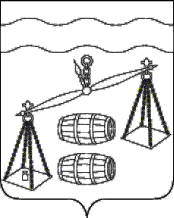 КАЛУЖСКАЯ ОБЛАСТЬСУХИНИЧСКИЙ РАЙОНАДМИНИСТРАЦИЯСЕЛЬСКОГО ПОСЕЛЕНИЯ «СЕЛО ФРОЛОВО»ПОСТАНОВЛЕНИЕ     От 20.12.2023 г.      				                                         № 53   В соответствии с Трудовым кодексом Российской Федерации, руководствуясь Уставом сельского поселения «Село Фролово», администрация сельского поселения «Село Фролово                                                   ПОСТАНОВЛЯЕТ:Признать утратившим силу следующие постановления администрации сельского поселения «Село Фролово»:Постановление администрации сельского поселения «Село Фролово» от 28.05.2013 № 21 «Об установлении системы  оплаты труда обеспечивающих работников администрации СП «Село Фролово», замещающих должности, не являющиеся  должностями муниципальной службы, и работников, осуществляющих профессиональную деятельность по должностям служащих и по рабочим профессиям»;Постановление администрации сельского поселения «Село Фролово» от 12.10.2020 № 40 «О внесении изменений в постановление администрации сельского поселения «Село Хотень» от 28.05.2013 № 21 «Об установлении системы  оплаты труда обеспечивающих работников администрации СП «Село Фролово», замещающих должности, не являющиеся  должностями муниципальной службы, и работников, осуществляющих профессиональную деятельность по должностям служащих и по рабочим профессиям»;Постановление администрации сельского поселения «Село Фролово» от 01.02.2022 № 2 «О внесении изменений в постановление администрации сельского поселения «Село Фролово» от 28.05.2013 № 21 «Об установлении системы  оплаты труда обеспечивающих работников администрации СП «Село Фролово», замещающих должности, не являющиеся  должностями муниципальной службы, и работников, осуществляющих профессиональную деятельность по должностям служащих и по рабочим профессиям»;Постановление администрации сельского поселения «Село Фролово» от 29.09.2022 № 29 «О внесении изменений в постановление администрации сельского поселения «Село Фролово» от 28.05.2013 № 21 «Об установлении системы  оплаты труда обеспечивающих работников администрации СП «Село Фролово», замещающих должности, не являющиеся  должностями муниципальной службы, и работников, осуществляющих профессиональную деятельность по должностям служащих и по рабочим профессиям»;Постановление администрации сельского поселения «Село Фролово» от 22.09.2023 № 22а «О внесении изменений в постановление администрации сельского поселения «Село Фролово» от 28.05.2013 № 21 «Об установлении системы  оплаты труда обеспечивающих работников администрации СП «Село Фролово», замещающих должности, не являющиеся  должностями муниципальной службы, и работников, осуществляющих профессиональную деятельность по должностям служащих и по рабочим профессиям»;2. Настоящее постановление вступает в силу после его обнародования.3. Контроль за исполнением настоящего постановления оставляю за собой. Глава администрацииСП «Село Фролово»                                                        М.М.МоисееваО признании утратившими силупостановления администрациисельского поселения «Село Фролово»